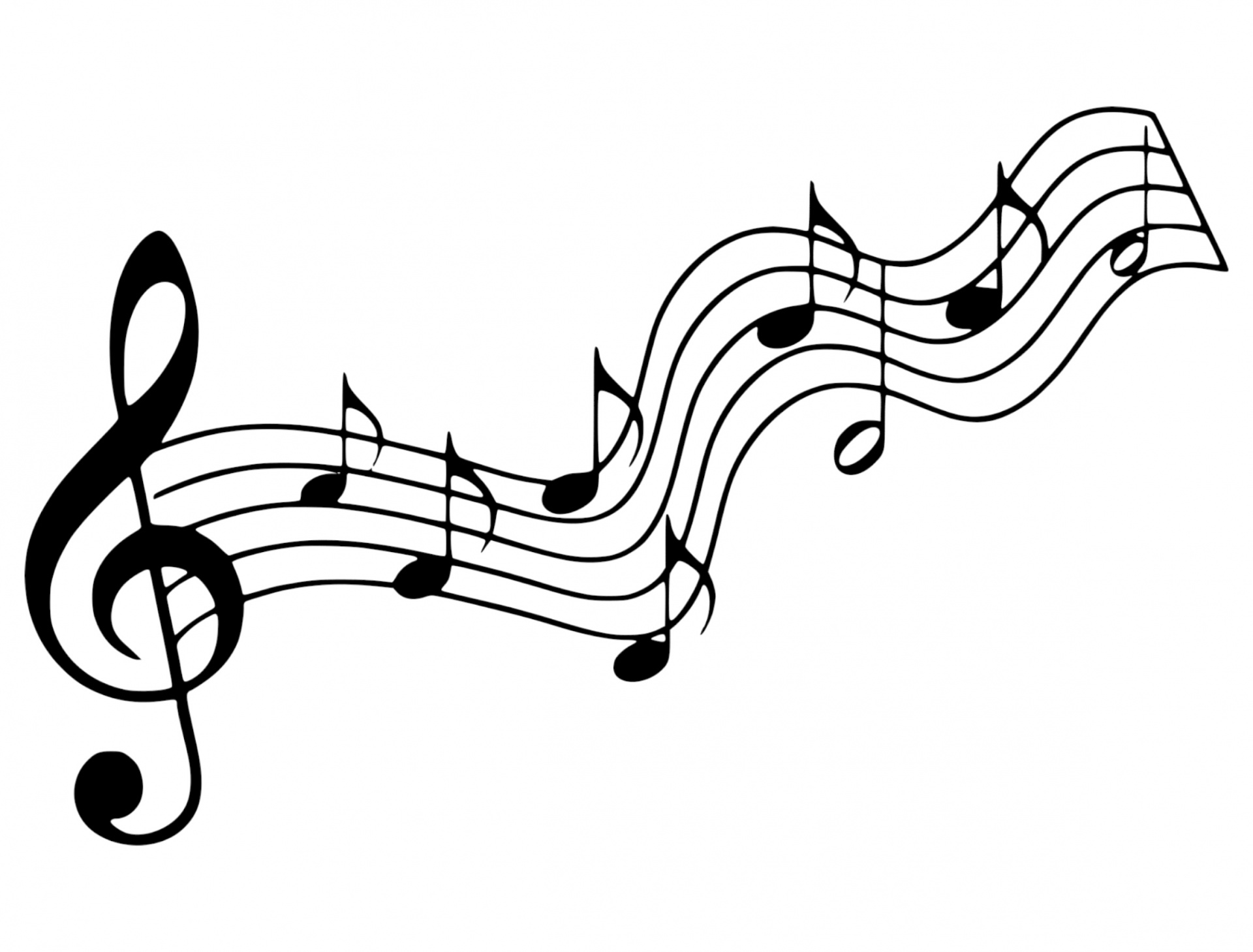 “How Majestic is Thy Name ”   SmithO Lord, our Lord, how majestic is Your name in all the                        earth.                       O Lord, our Lord, how majestic is Your name in all the                        earth.                       O Lord, we praise Your name.  O Lord, we magnify Your                        name;                        Prince of Peace, Mighty God, O Lord, God Almighty.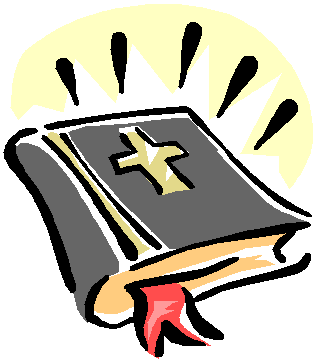 
Scripture 1:  John 5:1-9   (p. 1516)Scripture 2:  Acts 16:9-15   (p.1579)                    Faith Engagement and Sermon   “Come, Thou Fount of Every Blessing”   No.356                                 (Blue Hymnal)   Prayers of the Pastor & the People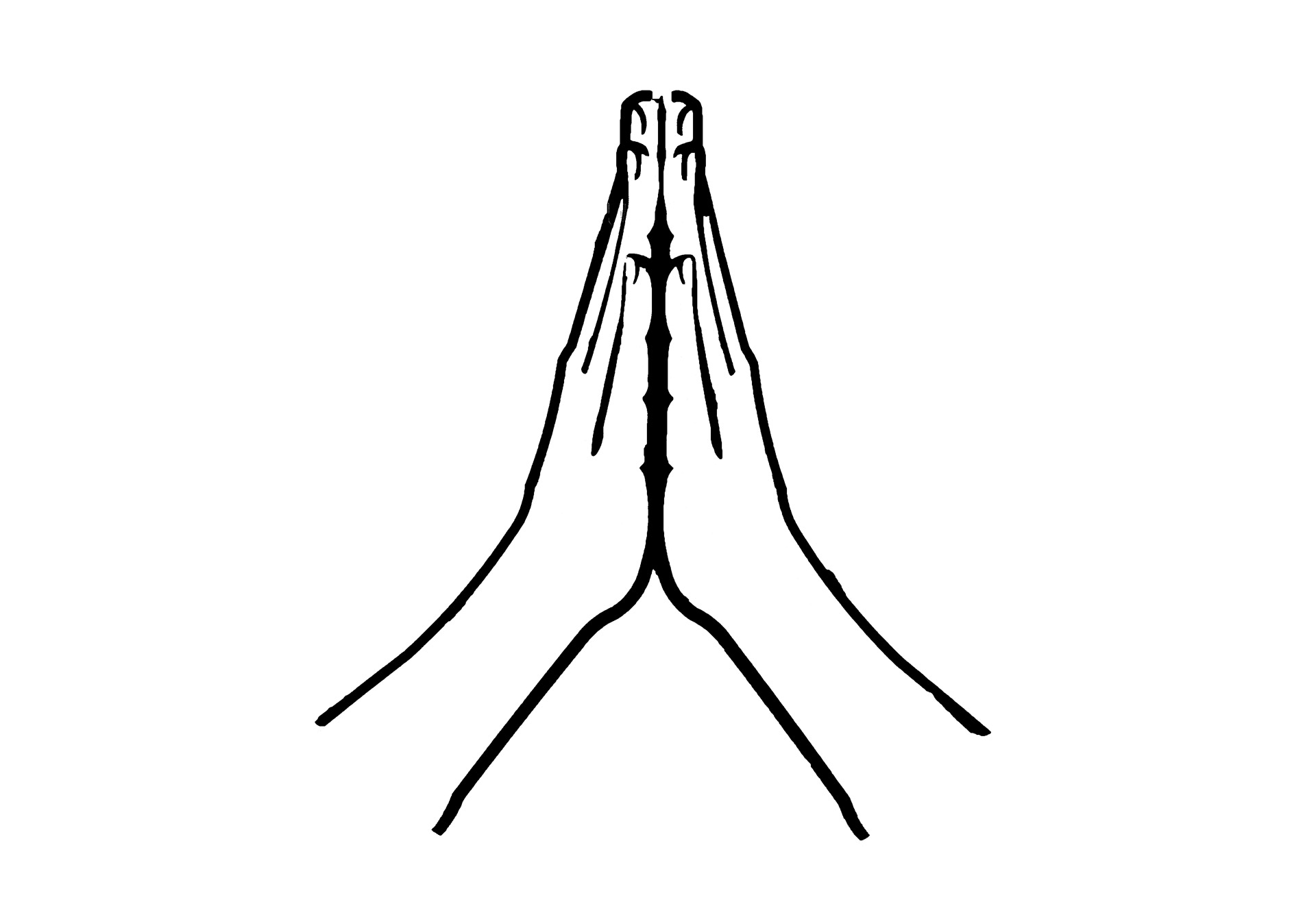 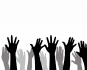 With Praise & Thanksgiving              share briefly names & situations to lift to God in prayer -- we know God is more than able to hold all we offer & God knows the details!                    Lord in Your mercy...Hear our prayer!Blessing “Halle, Halle, Halle-lujah (X3)                 Hallelujah, Hal-le-lu-jah!”PERSONAL MILESTONESMay 24- Ray and Lori MarateaPrayer Concerns:		    Prayer family: David LanningPrayer young person: Kirsten GarrisonPrayer theme for young adults: general welfareAll medical professionals, emergency responders & those serving in hospitals, nursing homes & care facilities Military folks & family - the USA & all those in leadership S-VE School Board members, administrators, teachers & othersNorth Spencer Christian Academy Church FinancesEmpowering LivesBible Baptist Church of North SpencerAnnouncements/Reminders: A note about offering - all we have is a gift from God.  We are invited weekly (and honestly at all times)to respond to God & joyfully give some of what we’ve been trusted with.  For financial giving please place in an offering plate when arriving/leaving or mail to:  Danby Rd, Spencer NY 14883 -OR- PO Box 367, Spencer, NY. 14883Calendar Monday -- No Pastor's Hours (@ a Suicide Prevention Training)Monday -- 6PM AA   Wednesday -- Men's Breakfast & Bible Study Wednesday -- 11AM Adult Study  Friday -- 11AM Women's Bible Study  Friday -- Choir Rehearsal Sunday -- 10AM Adult Study & 11AM Worship     Community Events:  Mon. 10-11AM Preschool Story Hr @ Spencer Library   Mon. 6PM Candor Community Pottery Classes ($20) Candor High School Rm 220 Wed. 4-5:30PM Open Hearts Dinner @ Mckendree UMC **TAKE OUT ONLY** 5/13-26: Tioga County Dental Van @ SVE HS.  Call 607-972-7552 to set up an appointment for this free service.  (INFO)  5/21: 11AM-1PM Mason's Chicken BBQ -- pre-orders preferred (607-760-6067) but not required!   5/22: 8:30AM (registration begins) Benefit ride for Kendyl ($20 rider, $10 passenger). Begins @ Shoe Inn, VE & ends at Candor Village Ball Field.  Ride hosted by Merciful Misfitz MC - all proceeds to benefit Kendyl & her family.  5/23: 6PM !nspire Board Mtg (@ !nspire, 57 E. Tioga St)  5/25: 12noon Reducing Flood Risk for your home webinar LINK for registration.5/26:  9-10:30AM  SVE Food Cupboard food give-away.  Both indoor (Masks worn & bring bags/boxes) shopping & pick-up options.  (Orchard St. near the "old" Dollar General) --INFO (open to all who live or work in SVE School District)  5/27-6/10: Tioga County Dental Van at SVE Elementary School.  Call 607-972-7552 to set up an appointment for this free service.  (INFO)  Library happenings: @ Spencer Library -- Mondays 10AM-11AM Preschool Reading Hour   New: soon non-perishables will be available in the front entryway to the library (if you'd like to donate - donations can be received during open hours) 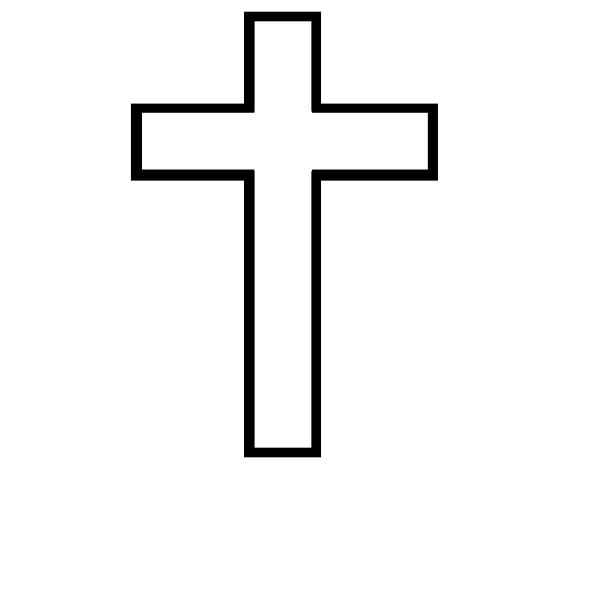 @ Van Etten Library -  Mondays in May: Photo Transfer Canvas Craft 2-4:30PM (13+) questions call: 607-589-4435 X3Christ the King FellowshipPresbyterian #loveMay 22, 2022 - 11 AM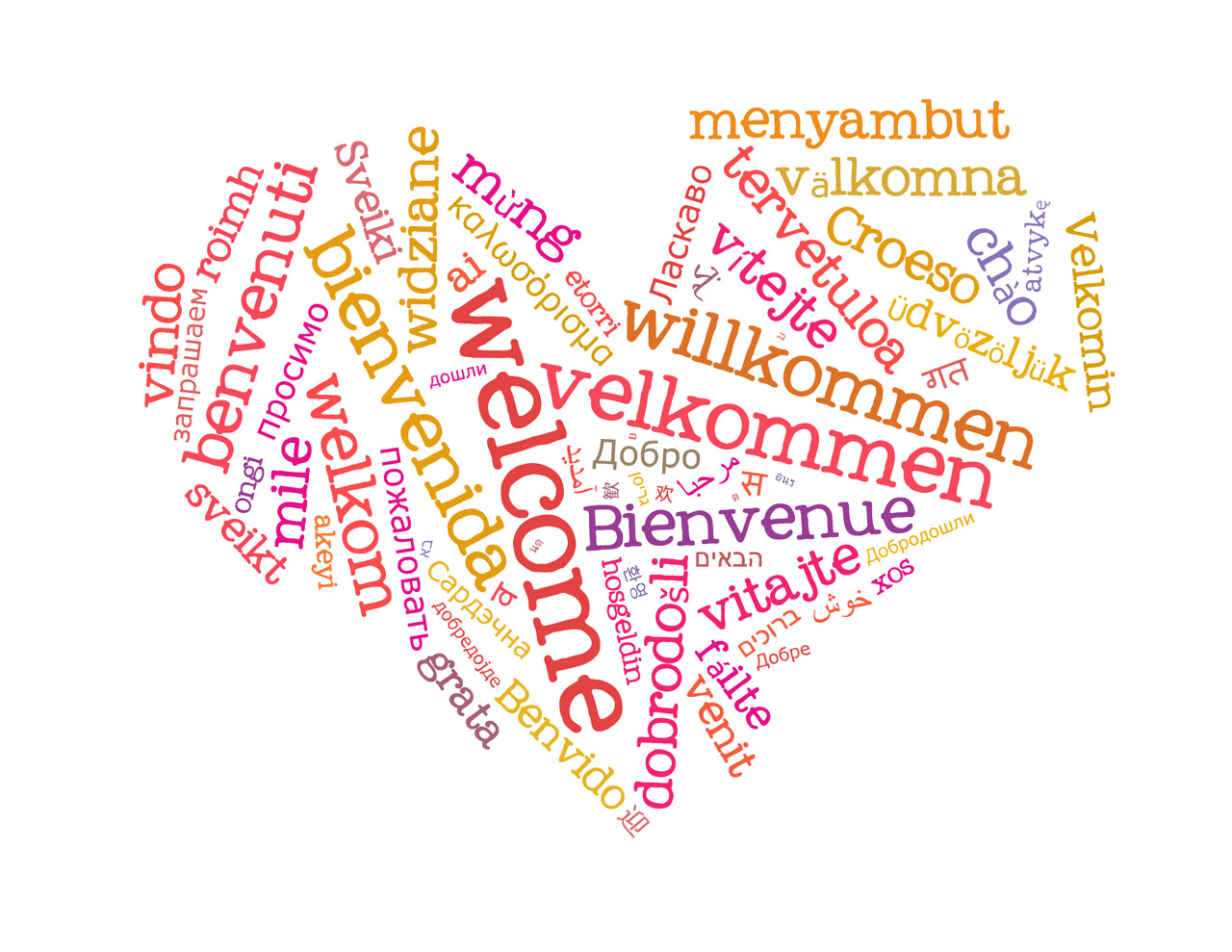 Welcome Prelude:  “Festive Voluntary”       Robert Lau Call to Worship   The Doxology   ♪ Praise God, from whom all blessings flow; Praise *Him, all creatures here below; Praise *Him above, ye heavenly host; Praise Father, Son, and Holy Ghost.                                   Amen.                                        (Blue Hymnal)               No. 592 “All Creatures of Our God and King”                         (Blue Hymnal)       No. 455                             Verses 1,2,3,6        Confession:  Holy and merciful God, in Your presence we confess our failure to be what You created us to be.  You alone know how often we have sinned in wandering fromYour ways, in wasting Your gifts, in forgetting Your love.  By Your loving mercy, help us to live in Your                       light and abide in Your ways, for the sake of Jesus                         Christ our Savior.    [silent prayer & reflection; let the Holy Spirit identify any sin that needs confessing - offer it to God & let it go]Assurance of Pardon & Gloria Patri                                                                       Glory be to the Father, and to the Son, and to the Holy Ghost.  As it was in the beginning, is now, and  ever shall be, world without end. Amen. Amen                                                (Blue No. 579) 